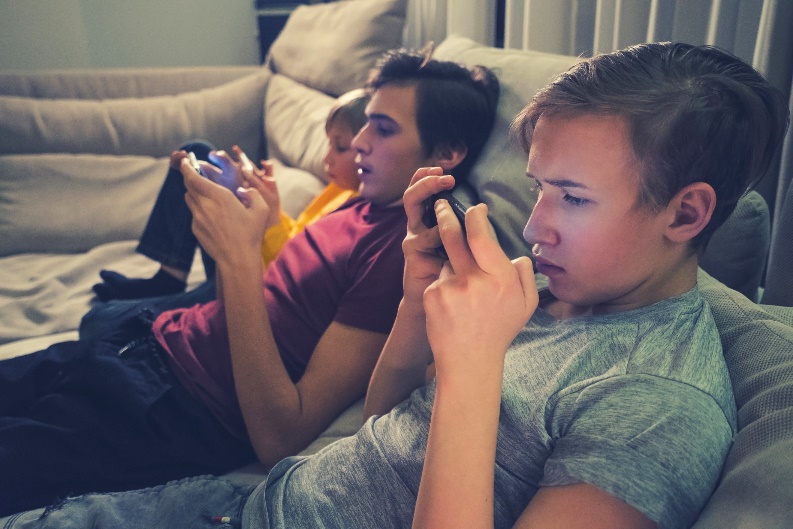 V zadnjih dveh letih se je močno povečala uporaba naprav, ki vsebujejo zaslon, na vseh področjih življenja in pri vseh generacijah. Čas epidemije Covid-19 je stanje še poslabšal.Zasloni – televizija, pametni telefoni, tablice, računalniki, igralne konzole, pametne ure in očala za navidezno ali razširjeno resničnost – so v naše vsakdanje življenje prinesle marsikaj dobrega. Uporaba zaslonov pa prinaša tudi tveganja in škodljive učinke. To še posebno velja za otroke in mladostnike.Koliko časa na dan naj otrok uporablja zaslone? Kakšne so zdrave navade uporabe zaslonov? Kako izbirati vsebine? Kako postavljati meje? Kako nadzorovati uporabo zaslonov?Vse o tem in še več izveste na predavanju pediatrinjedr. Mateje Vintar Spreitzer27.07.2022 ob 17:00 uri v ZD Kamnik (predavalnica Magnolija).Predavanje je namenjeno staršem, pedagoškim strokovnim delavcem in vsem, ki jih to področje zanima.Predavanje je del aktivnosti Centra za krepitev zdravja v lokalni skupnosti in je brezplačen.V zadnjih dveh letih se je močno povečala uporaba naprav, ki vsebujejo zaslon, na vseh področjih življenja in pri vseh generacijah. Čas epidemije Covid-19 je stanje še poslabšal.Zasloni – televizija, pametni telefoni, tablice, računalniki, igralne konzole, pametne ure in očala za navidezno ali razširjeno resničnost – so v naše vsakdanje življenje prinesle marsikaj dobrega. Uporaba zaslonov pa prinaša tudi tveganja in škodljive učinke. To še posebno velja za otroke in mladostnike.Koliko časa na dan naj otrok uporablja zaslone? Kakšne so zdrave navade uporabe zaslonov? Kako izbirati vsebine? Kako postavljati meje? Kako nadzorovati uporabo zaslonov?Vse o tem in še več izveste na predavanju pediatrinjedr. Mateje Vintar Spreitzer27.07.2022 ob 17:00 uri v ZD Kamnik (predavalnica Magnolija).Predavanje je namenjeno staršem, pedagoškim strokovnim delavcem in vsem, ki jih to področje zanima.Predavanje je del aktivnosti Centra za krepitev zdravja v lokalni skupnosti in je brezplačen.V zadnjih dveh letih se je močno povečala uporaba naprav, ki vsebujejo zaslon, na vseh področjih življenja in pri vseh generacijah. Čas epidemije Covid-19 je stanje še poslabšal.Zasloni – televizija, pametni telefoni, tablice, računalniki, igralne konzole, pametne ure in očala za navidezno ali razširjeno resničnost – so v naše vsakdanje življenje prinesle marsikaj dobrega. Uporaba zaslonov pa prinaša tudi tveganja in škodljive učinke. To še posebno velja za otroke in mladostnike.Koliko časa na dan naj otrok uporablja zaslone? Kakšne so zdrave navade uporabe zaslonov? Kako izbirati vsebine? Kako postavljati meje? Kako nadzorovati uporabo zaslonov?Vse o tem in še več izveste na predavanju pediatrinjedr. Mateje Vintar Spreitzer27.07.2022 ob 17:00 uri v ZD Kamnik (predavalnica Magnolija).Predavanje je namenjeno staršem, pedagoškim strokovnim delavcem in vsem, ki jih to področje zanima.Predavanje je del aktivnosti Centra za krepitev zdravja v lokalni skupnosti in je brezplačen.